Объединение «Домашний текстиль»Задание на 28-31 декабря.Декорирование комнаты к Новому ГодуМатериалы и инструменты – вещи, которые имеются дома.Чтобы украсить комнату к Новому году, вот несколько идей.Из старых кофт или шарфов (только с разрешения родителей!) шьем диванные подушки (вспоминаем из первых уроков).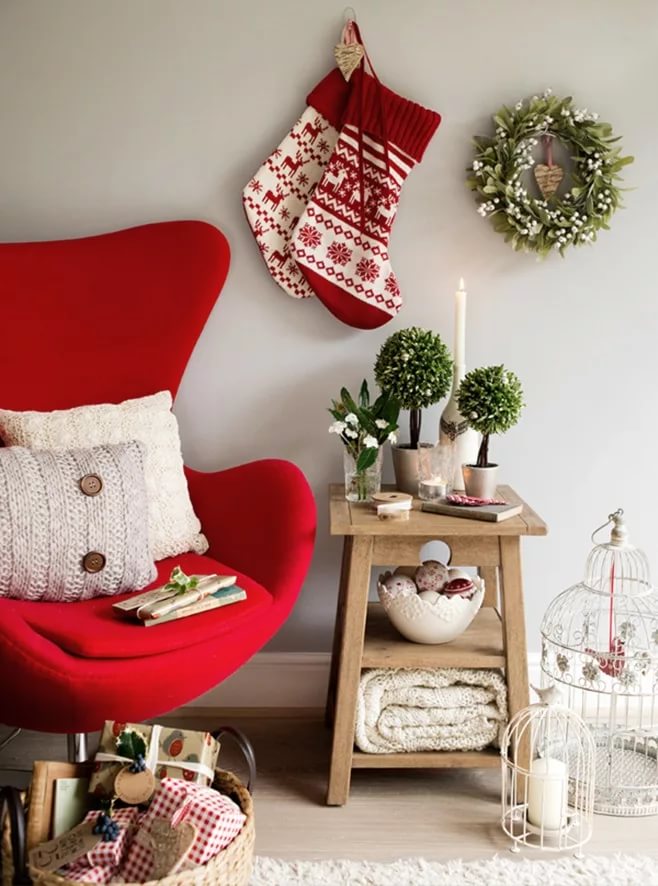 Украшение стола. Если нет готовой скатерти, то можно ее сшить из куска ткани не менее 2м на 1,5 м. Подгибаем края, если края сыпучие и обрабатываем любыми стежками из предыдущих уроков. Если есть остатки ткани, то можно сшить салфетки.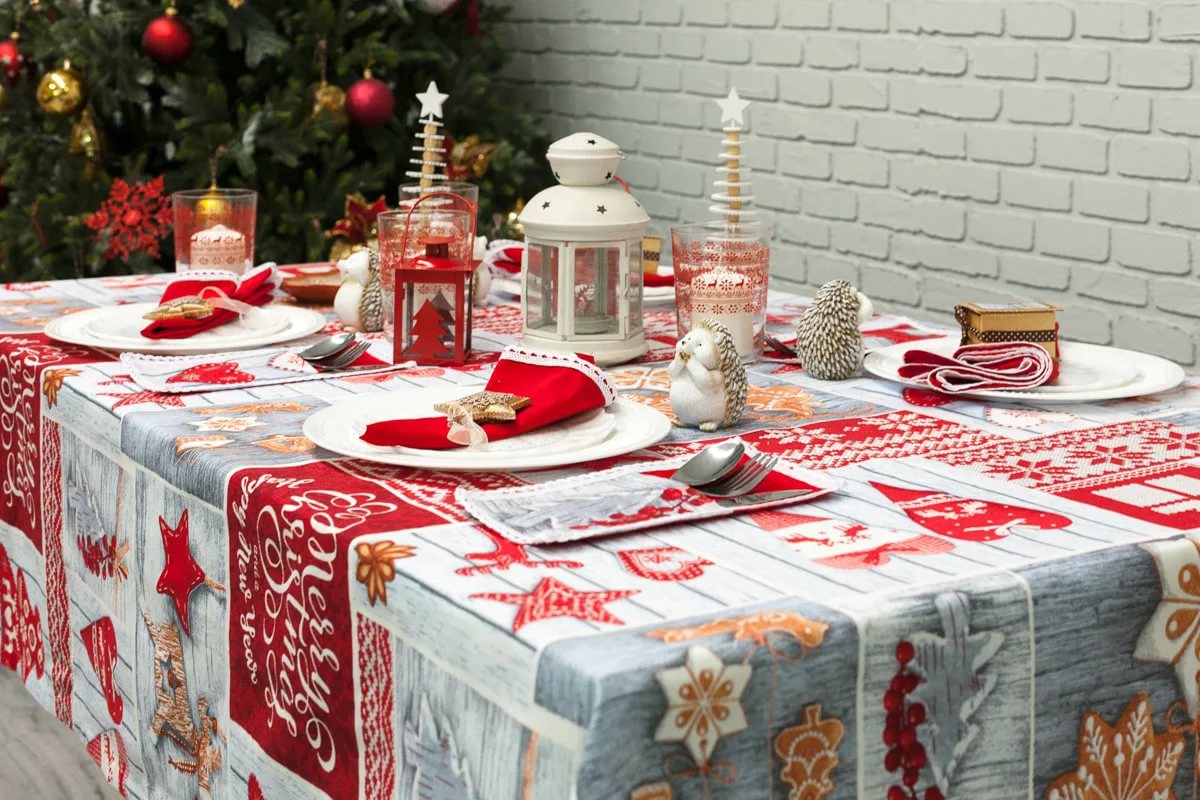 Жду фото готовых работ!